Discussion Groups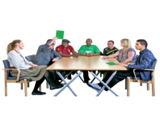 We need people to be involved in Discussion Groups for this project. We need people to be involved in Discussion Groups for this project. 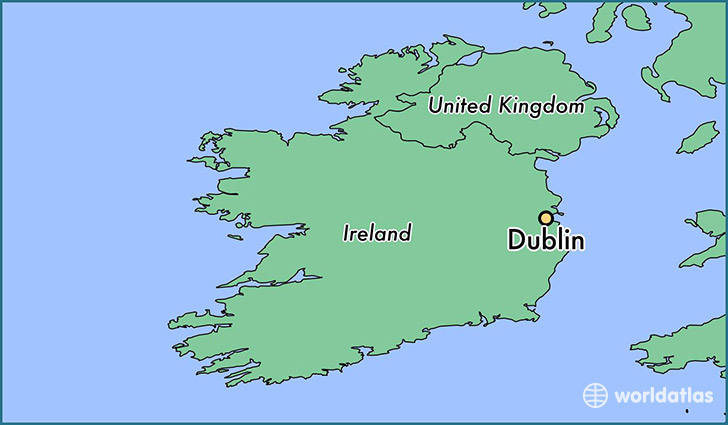 The Discussion Groups will meet in Dublin.The Discussion Groups will meet in Dublin.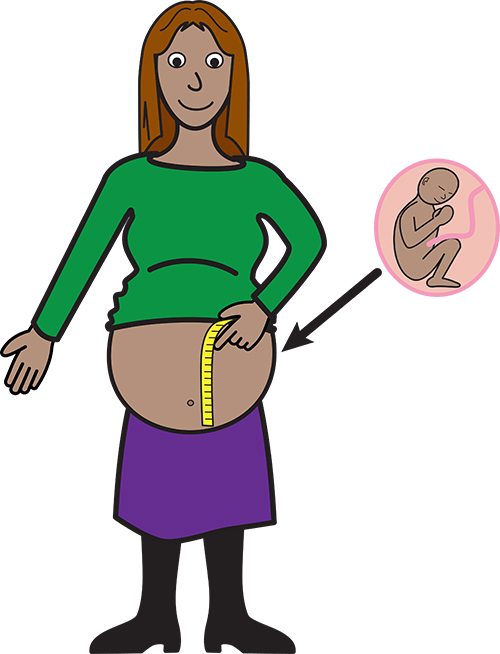 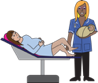 The first Discussion Group will talk about pregnancy and childbirth.The first Discussion Group will talk about pregnancy and childbirth.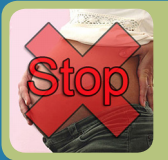 The second Discussion Group will talk about abortion.The second Discussion Group will talk about abortion.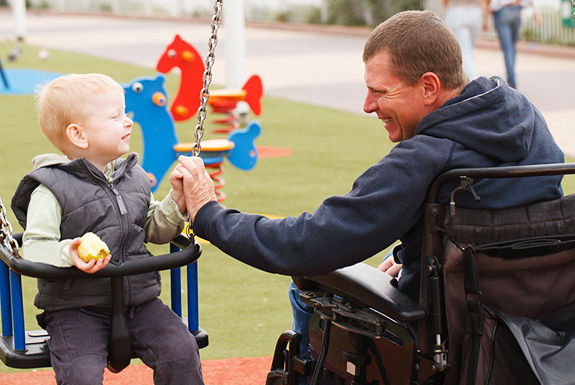 The third Discussion Group will talk about parenting.The third Discussion Group will talk about parenting.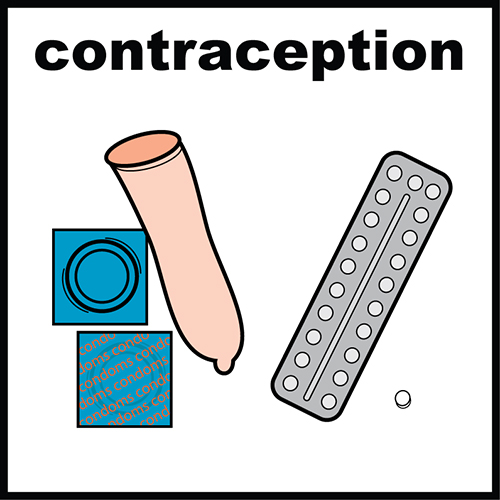 The last Discussion Group will talk about family planning.The last Discussion Group will talk about family planning.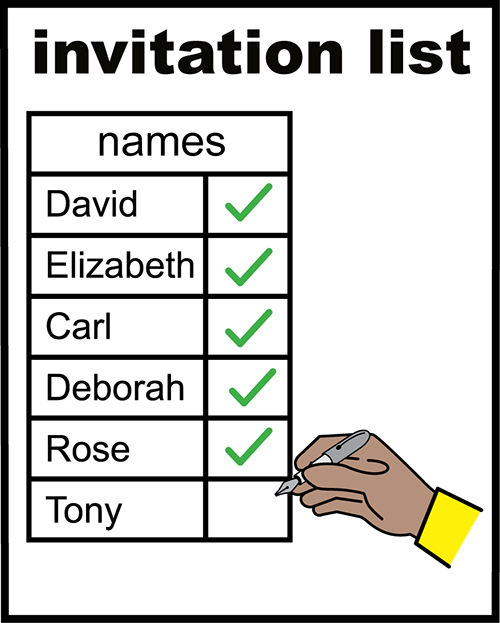 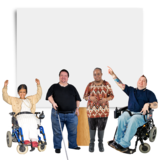 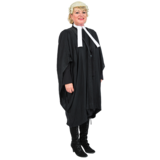 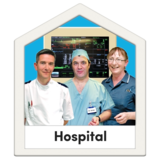 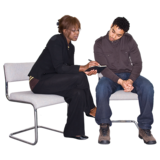 The Research Team will invite people to be members of the Discussion Group:To be a member of the Discussion Group you must: Be a person with a disability ORWork in law ORWork in healthcare ORWork in social care.The Research Team will invite people to be members of the Discussion Group:To be a member of the Discussion Group you must: Be a person with a disability ORWork in law ORWork in healthcare ORWork in social care.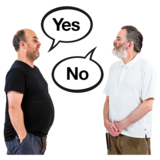 You must give your opinion on the topic being discussed.You must give your opinion on the topic being discussed.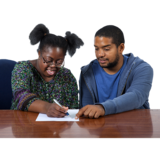 We will support you to do this if you need it.We will support you to do this if you need it.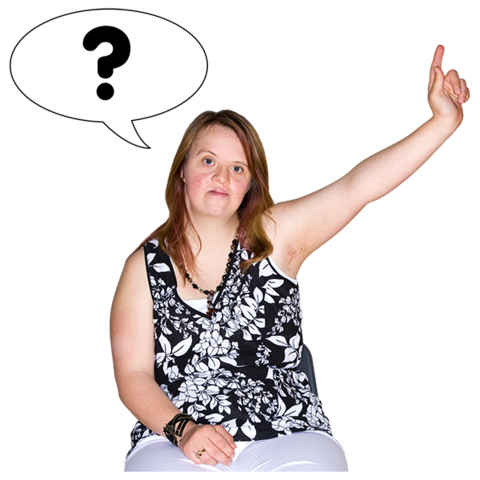 Do you want to join the Discussion Group?Do you want to join the Discussion Group?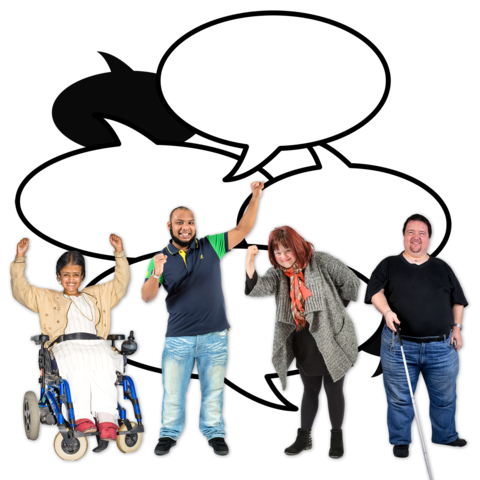 You can take part in one or more of the Discussion Groups.You can take part in one or more of the Discussion Groups.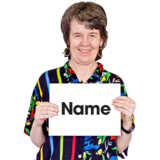 NameName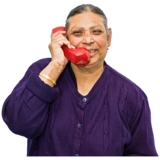 Phone NumberPhone Number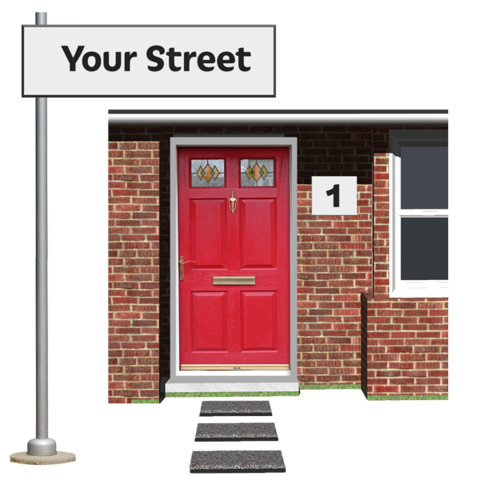 Address Address 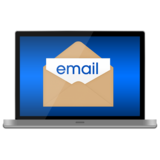 EmailEmail       Please tick  ✓       Please tick  ✓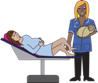 I would like to attend the meeting on pregnancy and childbirth. I would like to attend the meeting on abortion.I would like to attend the meeting on parenting.I would like to attend the meeting on family planning.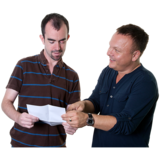 Tell us why you want to be a part of the Discussion Group.Tell us why you want to be a part of the Discussion Group.